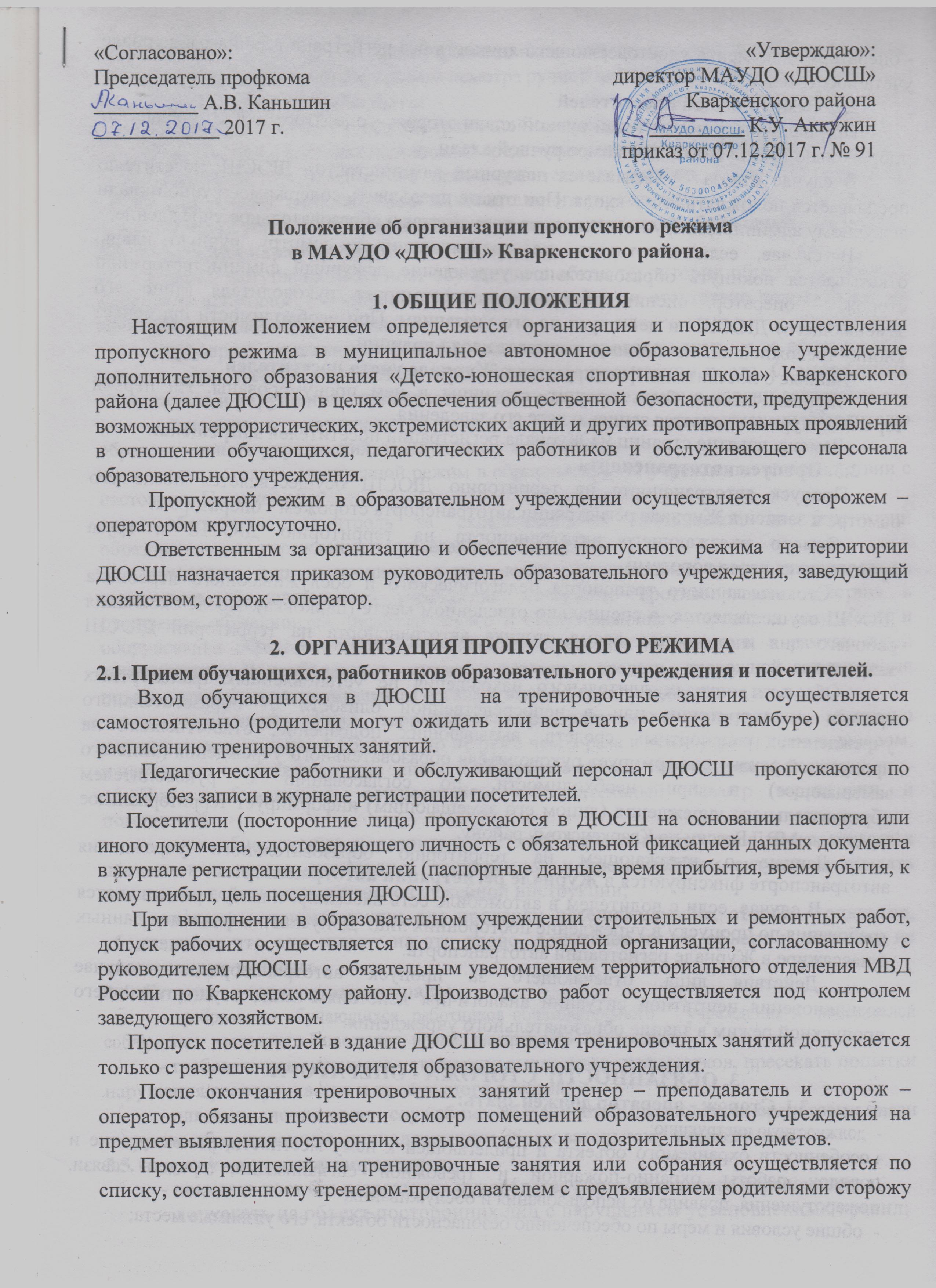 - оператору  документа удостоверяющего личность без регистрации данных в журнале учета посетителей.          2.2. Осмотр вещей посетителей          При наличии  у посетителей ручной клади сторож – оператор ДЮСШ предлагает добровольно предъявить содержимое ручной клади.          В случае отказа -  вызывается дежурный администратор ДЮСШ, посетителю предлагается подождать его у входа. При отказе предъявить содержимое ручной клади дежурному администратору посетитель не допускается в образовательное учреждение.В случае, если посетитель, не предъявивший к осмотру ручную кладь, отказывается покинуть образовательное учреждение дежурный администратор или сторож – оператор, оценив обстановку, информирует руководителя (лицо его заменяющего) ДЮСШ  и действует по его указаниям. При необходимости применяет кнопку тревожной сигнализации и вызывает наряд полиции.Данные о посетителях фиксируются в Журнале учета посетителей.Журнал должен быть прошит, страницы в нем пронумерованы. На первой странице журнала делается запись о дате его заведения.Замена, изъятие страниц из Журнала регистрации посетителей запрещены.        2.3. Пропуск автотранспорта          Пропуск автотранспорта на территорию ДЮСШ осуществляется после его осмотра и записи в Журнале регистрации автотранспорта сторожем - оператором.           Осмотр въезжающего автотранспорта на территорию ДЮСШ и груза производится перед воротами. Стоянка личного транспорта педагогического и обслуживающего персонала ДЮСШ осуществляется  в специально отведенном месте (парковка). После окончания рабочего дня и в ночное время стоянка автотранспорта на территории ДЮСШ запрещена.Обо всех случаях длительного нахождения не установленных транспортных средств на территории или в непосредственной близости от образовательного учреждения, транспортных средств, вызывающих подозрение, ответственный за пропускной режим информирует руководителя образовательного учреждения (лицо его замещающее) и при необходимости, по согласованию с руководителем образовательного учреждения (лицом его замещающим) информирует территориальное отделение МВД России по Кваркенскому району.Данные о въезжающем на территорию образовательного учреждения автотранспорте фиксируются в Журнале регистрации автотранспорта.В случае, если с водителем в автомобиле есть пассажир, к нему предъявляются требования по пропуску в учреждение посторонних лиц.  Допускается фиксация данных о пассажире в Журнале регистрации автотранспорта.Действия лица, отвечающего за пропуск автотранспорта, в случае возникновения нештатной ситуации аналогичны действиям лица, осуществляющего пропускной режим в здание образовательного учреждения. 3. ОБЯЗАННОСТИ  СТОРОЖА - ОПЕРАТОРА              3.1.	Сторож - оператор должен знать: должностную инструкцию;особенности охраняемого объекта и прилегающей к нему местности, расположение и порядок работы охранно-пожарной и тревожной сигнализации, средств связи, пожаротушения, правила их использования и обслуживания; общие условия и меры по обеспечению безопасности объекта, его уязвимые места;порядок взаимодействия с правоохранительными органами, внутренний распорядок образовательного учреждения, правила осмотра ручной клади  и автотранспорта.3.2. На посту охраны должны быть:телефонный аппарат, средство тревожной сигнализации;инструкция о правилах пользования средством тревожной сигнализации; телефоны дежурных служб правоохранительных органов, ГО и ЧС, аварийно-спасательных служб,  администрации образовательного учреждения;системы управления техническими средствами контроля за обстановкой.3.3.  Сотрудник охраны обязан:перед заступлением на пост осуществить обход территории объекта, проверить наличие и исправность оборудования (согласно описи) и отсутствие повреждений на внешнем ограждении, окнах, дверях;проверить исправность работы технических средств контроля за обстановкой, средств связи, наличие  средств пожаротушения, документации поста. О выявленных недостатках и нарушениях произвести запись в журнале приема - сдачи дежурства.доложить о произведенной смене и выявленных недостатках руководителю образовательного учреждения, заведующему хозяйством;осуществлять  пропускной режим в образовательном учреждении в соответствии с настоящим Положением;обеспечить  контроль за складывающейся обстановкой на территории образовательного учреждения и прилегающей местности;выявлять лиц, пытающихся в нарушение установленных правил проникнуть на территорию образовательного учреждения, совершить противоправные действия в отношении обучающихся, педагогического и обслуживающего персонала, имущества и оборудования образовательного учреждения и пресекать их действия в рамках своей компетенции.  В необходимых случаях с помощью средств  тревожной сигнализации подать сигнал правоохранительным органам, вызвать группу задержания и т.п.;           - производить обход  территории  образовательного   учреждения  согласно установленному графику обходов, но не реже чем 3 раза в день: утром, днем и вечером, о чем делать соответствующие записи в «Журнале обхода территории».        При необходимости осуществлять дополнительный осмотр территории и помещений.      - при обнаружении подозрительных лиц, взрывоопасных или подозрительных предметов и других возможных предпосылок к чрезвычайным ситуациям вызвать полицию и действовать согласно служебной инструкции;          - в случае прибытия лиц для проверки несения службы, сторож - оператор, убедившись, что они имеют на это право, допускает их на объект и отвечает на поставленные вопросы.3.4. Сторож - оператор имеет право:требовать от обучающихся, работников образовательного    учреждения и  посетителей соблюдения  настоящего Положения, правил внутреннего распорядка;требовать немедленного устранения выявленных недостатков, пресекать попытки нарушения распорядка дня и пропускного режима;          - для выполнения своих служебных обязанностей пользоваться средствами связи и другим оборудованием, принадлежащим образовательному учреждению; 3.5. Сторожу – оператору запрещается:покидать пост без разрешения руководства образовательного учреждения;допускать на объект посторонних лиц с нарушением установленных правил;разглашать посторонним лицам информацию об охраняемом объекте и порядке организации его охраны;          -  на рабочем месте употреблять спиртосодержащие напитки, слабоалкогольные коктейли, пиво, наркотические вещества, психотропные и токсические вещества.